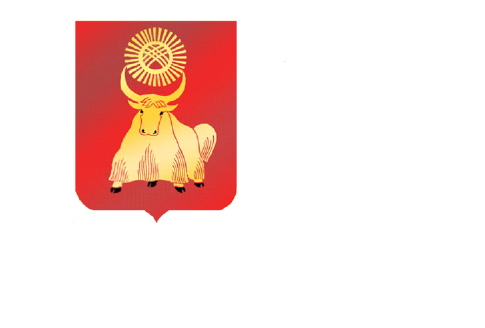 РОССИЙСКАЯ ФЕДЕРАЦИЯРЕСПУБЛИКА ТЫВАХУРАЛ ПРЕДСТАВИТЕЛЕЙ ГОРОДА КЫЗЫЛАРЕШЕНИЕ        От 25 марта  2015 года          г. Кызыл                                    № 135О ликвидации некоммерческой организации «Фонд содействия проведению 100-летноего юбилея города Кызыла»В соответствии со ст. 61 Гражданского Кодекса РФ, ст. 18 Федерального Закона от 12.01.1996 №7-ФЗ «О некоммерческих организациях»,  Решением  Хурала представителей г.Кызыла   от 28 мая 2013 года    № 482  «О создании некоммерческой организации «Фонд содействия проведению 100-летнего юбилея города Кызыла»,  согласно  протокольного решения  Попечительского совета Фонда содействия проведению 100-летнего юбилея г.Кызыла от 23 марта 2015 года,  Хурал представителей г.Кызыла РЕШИЛ:Ликвидировать некоммерческую организацию «Фонд содействия проведению 100-летнего юбилея города Кызыла».Назначить ликвидационную комиссию в составе: Освободить Ховалыга Чингиза Петровича от занимаемой должности директора некоммерческой организации «Фонд содействия проведению 100-летнего юбилея города Кызыла».Полномочия по управлению делами некоммерческой организации «Фонд содействия проведению 100-летнего юбилея города Кызыла» возложить на ликвидационную комиссию.Поручить ликвидационной комиссии определить порядок и сроки проведения ликвидации.Председателю ликвидационной комиссии обратиться в суд с исковым заявлением о ликвидации.Решение вступает в силу со дня принятия.Глава города Кызыла                                                                  Д.Оюн	Пала А.Д.−Председатель комиссииАгбаан А.Х.−Заместитель председателя комиссииКара-оол М.Х.−Секретарь комиссииХертек С.С.−Член комиссииКазанцева И.В.−Член комиссии Ондар Н.Д.−Член комиссииОюн К.Ч.Член комиссии